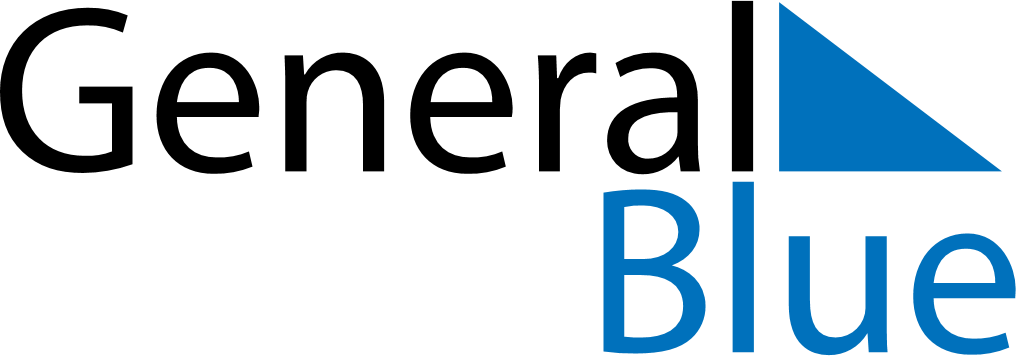 Quarter 4 of 2024MexicoQuarter 4 of 2024MexicoQuarter 4 of 2024MexicoQuarter 4 of 2024MexicoQuarter 4 of 2024MexicoQuarter 4 of 2024MexicoOctober 2024October 2024October 2024October 2024October 2024October 2024October 2024October 2024SundayMondayMondayTuesdayWednesdayThursdayFridaySaturday123456778910111213141415161718192021212223242526272828293031November 2024November 2024November 2024November 2024November 2024November 2024November 2024November 2024SundayMondayMondayTuesdayWednesdayThursdayFridaySaturday1234456789101111121314151617181819202122232425252627282930December 2024December 2024December 2024December 2024December 2024December 2024December 2024December 2024SundayMondayMondayTuesdayWednesdayThursdayFridaySaturday1223456789910111213141516161718192021222323242526272829303031Nov 2: All Souls’ DayNov 18: Revolution Day (day off)Nov 20: Revolution DayDec 1: Change of Federal GovernmentDec 12: Day of the Virgin of GuadalupeDec 25: Christmas Day